«Аукцион» педагогических идейДЫХАНИЕ ЗЕМЛИ РОДНОЙ!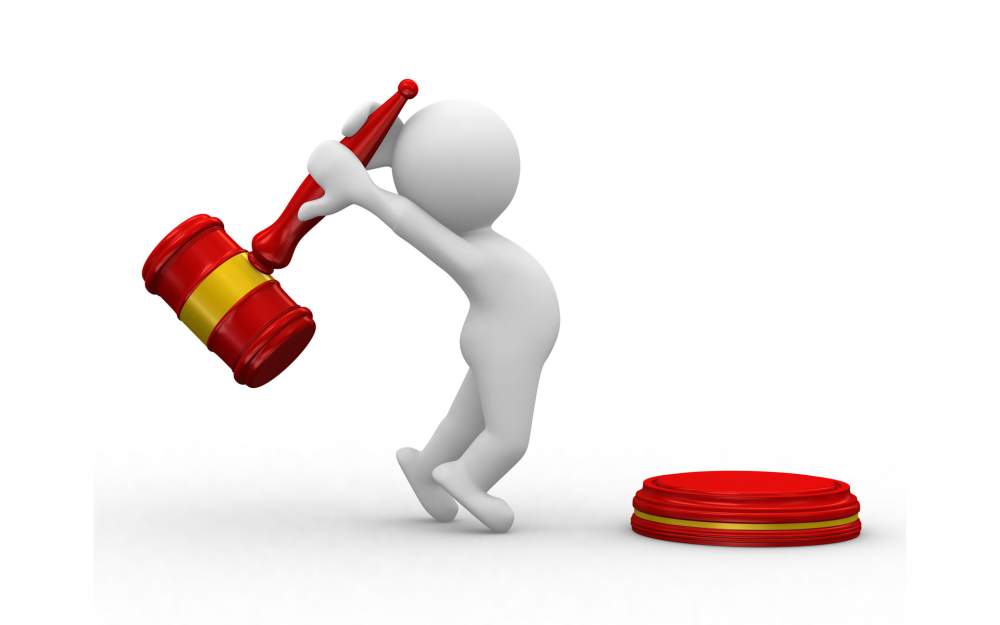 Цель: выявление  инновационных  педагогических практик, представление и популяризация передового педагогического опыта педагогов  ДОО.Задачи:1.Способствовать  развитию  творческой  деятельности  педагогических работников  по  обновлению  содержания  образования  с  учетом требований федеральных   государственных   образовательных стандартов дошкольного образования.2.Пропагандировать  педагогический  опыт   педагогов ДОУ.3.Повышать  педагогическое  мастерство  педагогов  через  знакомство  с опытом коллег.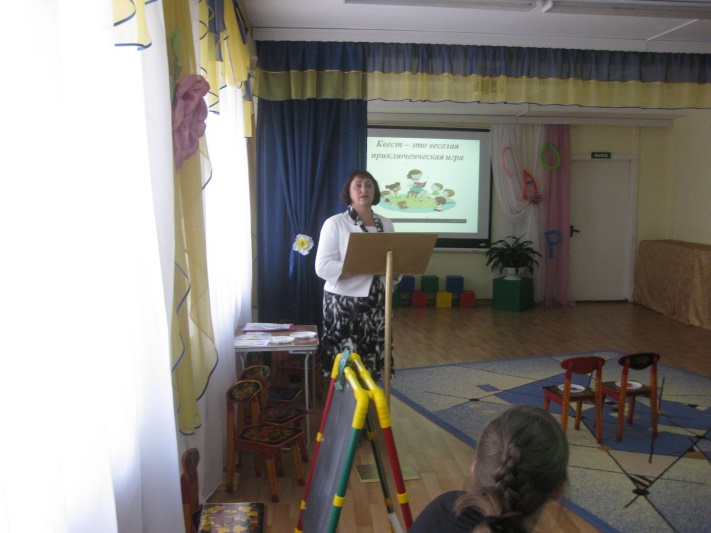 Участники: педагоги дошкольных образовательных учреждений .Правила игры: В игре принимают участие  педагоги  ДОУ.В игре материалы (лоты) делятся по номинациям.Жюри оценивает представление материалов и подсчитывает количество отданных голосов (фишек) за каждый представленный материал в номинации.Гости могут отдать свой голос (фишку) за 3 материала в номинации.В конце игры подводятся итоги, выбираются по 3 победителя в каждой номинацииМатериал: молоток, стол для жюри, фишки разных цветов, дипломыНоминации:1. «ДИЗАЙНЕРСКАЯ ИЗЮМИНКА»: - оформление РППС (уголки, музеи, стенды и т.д.), представленные в форме: фото-стенда, презентации, фотоальбома, видеосъемки.
2. «ДОРОГАМИ  МАСТЕРСТВА» - творческая мастерская педагога - дидактическая игра, игрушка, летбук, макет, книжка-самоделка и т.п. по теме Аукциона - представление автором своего пособия.
3. «БАНК ПЕДАГОГИЧЕСКИХ ИДЕЙ» (конспекты, проекты, сценарии, квесты по теме аукциона и т.п.) материал представляется в электронном и печатном виде
4. «ДЕТСКИЙ САД И СЕМЬЯ: МЫ ВМЕСТЕ!» – различные формы взаимодействия с родителями (буклеты, папки-передвижки, отчеты о совместных мероприятиях по тематике аукциона и т.п.)
5. «КИНОСТУДИЯ «ЛЮБОЗНАТЕЛЬНЫЙ ОБЪЕКТИВ» (фильмы о родном крае, интересных событиях, природных явлениях для детей)